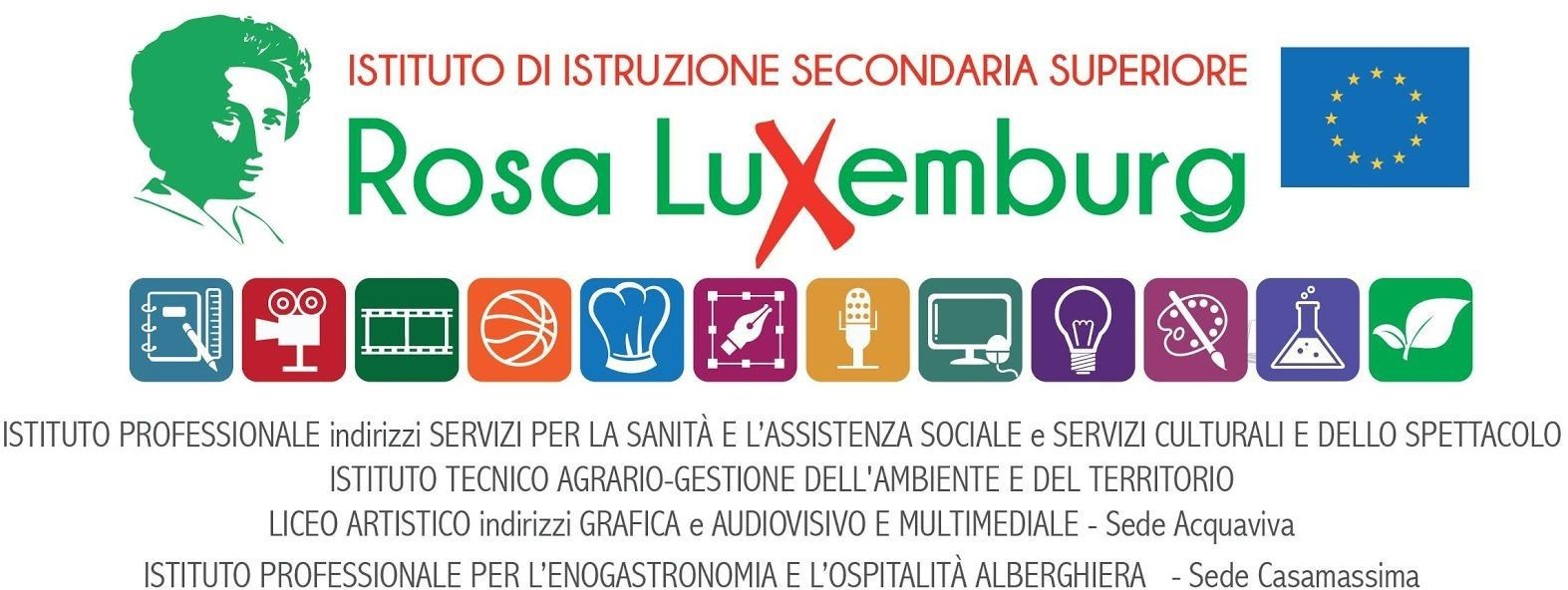 Al Dirigente Scolastico										IISS “R. Luxemburg”										Acquaviva delle Fonti (BA)Il/la sottoscritto/a ______________________________________________________________ genitore dell'alunna/o_________________________________________ frequentante la classe ___________settore______________ presso l'IISS Rosa Luxemburg, sede di …………………………….AUTORIZZAil proprio figlio/la propria figlia a partecipare al progetto PTOF – CORSO DI PREPARAZIONE ALLA CERTIFICAZIONE CAMBRIDGE PET B1. Le attività si svolgeranno presso la sede centrale dell’Istituto frequentato dal proprio figlio (via Primocielo sede di Acquaviva, Istituto Alberghiero-Casamassima) in orario pomeridiano in presenza nei seguenti giorni: giovedì 14.30-17.00 per gli studenti di Casamassima, venerdì 14.30-17.00 per gli studenti di Acquaviva. Gli alunni si impegneranno a frequentare almeno il 75% delle 50 ore di corso previste per poter accedere alla certificazione, nonché a seguire le indicazioni di Tutor ed Esperti rispettando la normativa vigente e il protocollo di Istituto per il contrasto al Covid-19. I genitori si impegnano a versare la quota di €94.50 entro i termini che saranno comunicati durante il corso, secondo le indicazioni della circolare allegata a questo modulo.Data, ........................................		Firma del genitore ......................................................